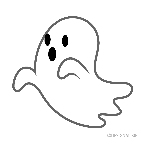 Be a Friend.Be a Friend.Be a Friend.Be a Friend.Be a Friend.Be a Friend.Be a Friend.Be a Friend.Be a Friend.Be a Friend.Be a Friend.Be a Friend.Be a Friend.Be a Friend.Be a Friend.Be a Friend.Be a Friend.Be a Friend.Be a Friend.Be a Friend.Be a Friend.Be a Friend.Be a Friend.Be a Friend.Be a Friend.Be a Friend.Be a Friend.Be a Friend.Be a Friend.Be a Friend.